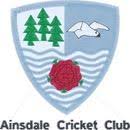 PLAYER PROFILENAME: MARTIN HUNTERNICKNAME: MACKEM, THE MACKEM EXPRESSAGE: 45YEARS WITH AINSDALE CC: 22 FIRST CRICKETING MEMORY: PLAYING WITH MY BROTHER AND GRANDMA IN HER BACK GARDENTEAMS PLAYED FOR: TYNEMOUTH AND AINSDALEFAVOURITE GROUND/S: WARKWORTH CCBEST PLAYER/S PLAYED WITH: NICKY PENG – HE MADE IT LOOK LIKE MEN AGAINST BOYS WHEN INFACT HE WAS 13 PLAYING ADULT CRICKETBEST PLAYER/S PLAYED AGAINST: MARCUS TRESCOTHICKBEST MATE/S IN CRICKET: NORMAN OWERSAINSDALE CC CRICKETING HIGHLIGHT: L BOLTON b J FAZAKERLEY c HUNTER 0   FIRST BALL OF THE INNINGS.  LEE REMEMBERS IT BETTER THAN ME!  AND WINNING THE SECOND TEAM LEAGUE TWICE IN 3 YEARS AT THE TURN OF THE CENTURY.